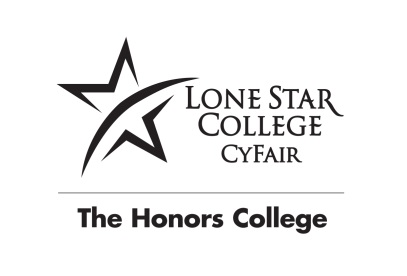 Honors Project Abstract Form Semester/Year: _______________________________Forward completed form to CyFairHonors@lonestar.edu with your name and “Honors Abstract Form” in subject field. Student Name: _____________________________________ Student ID#:  __________________________________ Course: _________________________________________ Number: _________________ Section Number: _________Faculty Mentor: _____________________________________ Phone: _______________________________________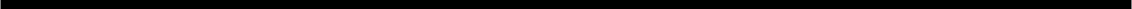 Title: ___________________________________________________________________________________________This abstract should include four statements that attempt to explain the objectives of the research, how the research was conducted, the results that were obtained, and the significance of the results.I attest that my mentor has reviewed, commented upon, and APPROVED this abstract as written.Student Signature ______________________________________ Date: _________________ Faculty Mentor Signature _____________________________________________________ Date: _________________